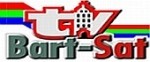 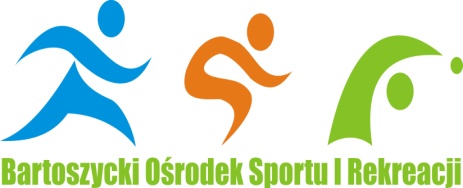 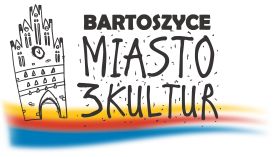 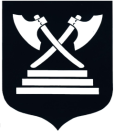                                                                       Patronat Honorowy                                                                              Burmistrz Miasta Bartoszyce                                                                       Piotr PetrykowskiVI BARTOSZYCKI KONKURS WIEDZY O SPORCIEREGULAMIN  KONKURSURozdział IOrganizator:Bartoszycki Ośrodek Sportu i RekreacjiTelewizja Kablowa BART-SATWspółorganizator:Urząd Miasta BartoszycePatronat Honorowy:Piotr Petrykowski – Burmistrz Miasta BartoszycePatronat medialny:Telewizja Kablowa BART - SATRozdział IICele konkursu:Popularyzacja wiedzy o sporcie w zakresie historii polskiego i międzynarodowego sportu, osiągnięć polskich i zagranicznych sportowców na arenie międzynarodowej, znajomość podstawowych przepisów i zasad poszczególnych dyscyplin sportu.Aktywizowanie społeczeństwa do zgłębiania wiedzy o sporcie.Zdiagnozowanie stanu wiedzy o sporcie na szczeblu całego powiatu.Wyłonienie najlepszych uczestników w kategorii open.Rozdział IIIZałożenia organizacyjneKonkurs organizowany jest w kategorii OPENKonkurs odbędzie się w kilku etapach:Eliminacje dnia 16.04.2023 r.  godz.16.00 Hala sportowa ul. Słowackiego 2Finał dnia 20.04.2023 r. godz. 18.00 Hala sportowa ul. Słowackiego 2Zadania konkursowe Eliminacje – zadania będą składały się z 70  pytań w formie testów / przy każdym pytaniu będą 3 odpowiedzi w tym jedna prawidłowa. /Czas na rozwiązanie 60 minut/ Każda prawidłowa odpowiedź 1 pkt. Przy równej ilości punktów decyduje stopień trudności  prawidłowych odpowiedzi w pytaniach od 61 do 70. Najlepsza czwórka awansuje do finału      Finał - będzie się składała z odpowiedzi ustnych na 5 pytań, gdzie  wszyscy         uczestnicy będą mieli do wyboru z listy  pytań przygotowanych przez   Organizatora.      Każdy z uczestników będzie na przemian odpowiadał na 5 wybranych pytań.       Osoba która osiągnie największą ilość punktów zdobędzie I miejsce, pozostałe miejsca                 w kolejności zdobytych punktów .      Za każde rozwiązane pytanie osoba  otrzyma 1 punkt.      W przypadku remisu przewiduje się dogrywkę – po jednym pytaniu, osoba która udzieli         błędnej odpowiedzi, zajmuje niższą lokatę , przy poprawnej osoby drugiej / trzeciej /Rozdział IVZakres tematycznyPytania z zakresu :Igrzyska Olimpijskie letnie i zimowe Najważniejsze wydarzenia, wyniki i osiągnięcia na imprezach rangi mistrzostw świata,  Europy oraz Polski.Sylwetki znanych sportowcówHistoria sportu Miasta  BartoszycePrzepisy sportoweRozdział VNagrody:                         I miejsce – statuetka oraz talon na 500 zł                         II miejsce – statuetka oraz talon na 400 zł                         III miejsce – statuetka oraz talon na 300 zł                         IV miejsce – statuetka oraz talon na 200 zł Rozdział VIPostanowienia końcoweWarunkiem przystąpienia do konkursu jest zgłoszenie drogą elektroniczną slawomir.kirkuc@bartoszyce.pl lub osobiście w biurze BOSiR do dnia 5 kwietnia 2023 r. Prace testowe – koperta z arkuszami opracowanych testów będzie komisyjnie zaplombowana. Uczestnik na swojej karcie odpowiedzi wpisuje imię i nazwisko oraz adres zamieszkania.Wyniki z eliminacji zostaną podane do wiadomości dnia 17 kwietna 2023 r. Organizator zastrzega odwołanie Konkursu w momencie zgłoszenia się małej ilości osób.Odpowiedzialny za przebieg konkursu z ramienia BOSIR – Sławomir Kirkuć tel. 793 798 401VI BARTOSZYCKI KONKURS WIEDZY O SPORCIEKARTA  ZGŁOSZENIOWAAkceptuję regulamin konkursu: VI Bartoszycki Konkurs Wiedzy o Sporcie.Ja niżej podpisany/podpisana oświadczam że wyrażam zgodę na przetwarzanie danych osobowych wzakresie określonym w art. 2 i art.3 rozporządzenia Parlamentu Europejskiego i Rady (UE) 2016/679 zdnia 27 kwietnia 2016 r. w sprawie ochrony osób fizycznych w związku z przetwarzaniem danych osobowych i w sprawie swobodnego przepływu  takich danych.…………....................................                                                                                                                podpis     Nazwisko i imięData urodzeniaMiejsce zamieszkaniaTel. kontaktowy